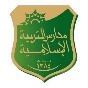 معلومات عامةمعلومات عامةمعلومات عامةمعلومات عامةPrincipalالمسمى الوظيفي باللغة الإنجليزيةقائد المرحلةالمسمى الوظيفي المدير العامالمدير المباشر المرحلة/    /تاريخ الإستلامالمرحلةاللجنة التنفيذية - المدير العام- نائب المدير العام (إن وجد) - مدير الجودة والتطوير - مدير الشؤون المدرسية– جميع منسوبي مدرسة المرحلة ذات الصلة – طلاب المرحلة ذات الصلة – أولياء الأمور للمرحلة ذات الصلةاللجنة التنفيذية - المدير العام- نائب المدير العام (إن وجد) - مدير الجودة والتطوير - مدير الشؤون المدرسية– جميع منسوبي مدرسة المرحلة ذات الصلة – طلاب المرحلة ذات الصلة – أولياء الأمور للمرحلة ذات الصلةاللجنة التنفيذية - المدير العام- نائب المدير العام (إن وجد) - مدير الجودة والتطوير - مدير الشؤون المدرسية– جميع منسوبي مدرسة المرحلة ذات الصلة – طلاب المرحلة ذات الصلة – أولياء الأمور للمرحلة ذات الصلةالعملاءملخص الوصف الوظيفي مدير المدرسة قائداً تعليمياً لها، فهو مسؤول عن بناء القرارات والأنظمة، ووضع القوانين والاجراءات التي تؤثر على البيئة المدرسية، والتي تتأكد من ضمان الإشراف والسلامة لجميع الطلاب تحت بيئة تتوافق مع منهج المدرسة ورسالتها وأحكام وزارة التعليم. كما يتطلب المنصب، تطوير جودة التعليم وذلك للحصول على التفوق الأكاديمي المطلوب، وأن يكون المدير متعاوناً لتوجيه ورعاية جميع منسوبي المدرسة، وأن يتواصل بفاعلية ليكوَن علاقة إيجابية مع كلِ من الموظفين والطلاب وأولياء الأمور والمجمتع وكل ذي مصلحة. كما يوفر مدير المدرسة القيادة العملية للمدرسة، ويتعهد مسؤوليات التخطيط الاستراتيجي، وتطوير المناهج الدراسية، ضمان الجودة، وإدارة الموظفين، والجدولة، والأنشطة اللامنهجية، وإدارة الميزانية، وإدارة المرافق. وملازمٌ لهذا المنصب؛ التعاون لتطبيق وتقييم برنامج التطوير الشامل للمدارس.المهام الوظيفيةمقيادة المدرسة لعكس الرؤية التعليمية لمدارس التربية الإسلامية، وتوضيحها والالتزام بها، والتركيز على توفير نتائج تعليمية ذات جودة عالية لجميع الطلاب. تطوير ثقافة وبيئة عمل مبنية على سلوكيات مهنية وشخصية أخلاقية، والمحافظة عليها.  اعتبار الإدارة المدرسية كنشاط أخلاقي وسلوكي مبني على القيم، وتضمين الممارسات العادلة في الحياة اليومية في المدرسةتطوير معايير عالية لأداء الطلاب والموظفين. تحقيق القيادة في المناهج والبيئة التعليمية لتحقيق مخرجات تعليمية ذات جودة عالية لجميع الطلاب. ضمان تلبية الاحتياجات الأكاديمية والتربوية لجميع الطلاب، بما في ذلك ذوي الاحتياجات التعليمية الخاصة، من خلال العمل مع وكلاء الشؤون الأكاديمية وشؤون الطلبة والقادة الأكاديميين لتحديد احتياجات الطلاب بصورة دقيقة وواضحة، لضمان تنفيذ برامج فعّالة للدعم والإرشاد والارتقاء بالمستوى الأكاديمي.الإشراف على إدارة سلوك الطلاب من خلال العمل مع أعضاء هيئة التدريس وبناء العلاقات مع الطلاب.توفير القيادة الاستراتيجية لفريق قيادة المدرسة، والإدارة اليومية الفعّالة للحرم المدرسيتوظيف وإدارة مدرسين وقادة بمعايير ومستويات أكاديمية وتربوية عاليةالتخطيط للتطوير المهني ذو الجودة العالية والمبني على احتياجات المدرسة وضمان توفيره، وذلك لبناء القدرات ودعم النمو المهني لطاقم التدريس. وإنشاء مجتمعات تعلمية ومهنية واستدامتها في جميع المواد، وتوفير التدريب المباشر للوكلاء والقادة الأكاديميين والذي بدوره يركز على بناء القدرات القيادية التربوية.الإشراف على أداء منسوبي المدرسة، ومراقبتهم وتقييمهم، ومراقبة أداء المدرسة وتنفيذ سياسات تطوير المدرسة.عقد اجتماعات منتظمة مع الموظفين تركز على تحقيق رسالة المدرسة وتسلط الضوء على تحسين كلاً من عملية التعليم والتعلم.توظيف مهارات التواصل القوية والمعرفة الشخصية بشكل فعّال لتطوير الشراكات المثمرة مع كل ذي مصلحة سواء داخل المدرسة وخارجها والعمل على استدامة هذه الشراكات.الفهم الشامل للتشريعات والسياسات والأخلاقيات التي تؤثر على التعليم، والتأكد من تحقيقها والامتثال بها.تصميم وتنفيذ وتقييم أثر الاستراتيجيات والسياسات المدرسية ذات التوجه المستقبلي.الإدارة الفعّالة للموارد المالية والمادية في المدرسة لتقديم نتائج عالية الجودة.جمع بيانات لتقييم الأثر على نتائج الطالب وتحليلها، وأداء الموظفين وأداء المدرسة ككل وتبادل البيانات المدرسية مع الموظفين مع التركيز على تحديد الاحتياجات ووضع الاستراتيجيات للتحسين المستمر. المشاركة بشكل نشط في التعلم المهني الدائم من خلال فرق التعلم المهني للقادة والتطوير المهني المستمر.الإشراف على تنفيذ مجلس للطلبة ولجنة للمعلمين بحيث تشكل منصات تمكنهم من المشاركة في صنع القرارات من خلال تقديم الاقتراحات والتوصيات والتغذية الراجعة.الخبرات المطلوبة المهارات المطلوبةالمؤهلات:بكالوريوس تربوي(مطلوب)درجة الماجستير و/ أو الدكتوراه في التعليم أو القيادة المدرسية (يفضَّل) المتطلبات:٤ سنوات من الخبرة كحد أدنى في مجال التعليم سنتين من الخبرة كحد أدنى في قيادة المدارس أو قيادة أحد الأقسام أو وكيل في أحد الأقسامالقدرة على إدارة الوقت وإنجاز المطلوب ضمن الجدول الزمني المحددالقيادة العادلة والتربويةالقدرة على التأثير وإدارة التغييرالقدرة على قيادة المدرسة أكاديمياً، وتشغيلياً وإدارياً بصورة ناجحة المعرفة الأكاديمية والتربوية المطلوبةالمهارات الاستراتيجية والتحليلية المتفوقة المهارات اللازمة للتواصل الفعّالالمحاسبة للنفس وللآخرين على حد سواءالانتصار لاحتياجات جميع الطلاب ودعمهمتطوير القدرات الفردية والجماعية للموظفينالاستخدام المتمكن والفعّال للتكنولوجياالتاريخالتوقيعالمسمى الوظيفيالإسمالموافقات٢٧/  ١٢  /٢٠١٧شركة أمكانالمستشارة أن لوسطوره٢٧/  ١٢  /٢٠١٧مديرة البرامج التطويريةأسماء القاضيراجعه٢٧/  ١٢  /٢٠١٧المدير التنفيذيرشيد الرشيداعتمده28/8/2019مديرة الجودة والتطويرأسماء القاضيآخر مراجعة